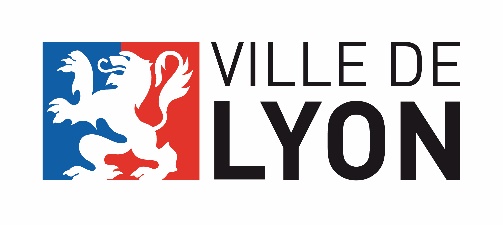 APPEL A PROJETS DANS LE CADRE DE L’OCCUPATION D’UN LOCAL AYANT POUR OBJET D’ACCUEILLIR UN EAJEDossier de candidature Fiche d’identité du porteur de projet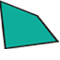 Renseignements administratifs et juridiquesNature juridique : Raison sociale : 	Numéro SIRET :Adresse du siège social : Rue : Code postal :Commune :Téléphone :Courriel :Site Internet :Nom-Prénom du/de la représentant·e légal·e : Fonction :Nom-Prénom de l’interlocuteur·trice du dossier :Fonction :Agrément(s) / Label(s) (type et nom de l’institution, du réseau…) Exemple : agrément ESUS délivré par la CRESS AuRA  -----Affiliations / Adhésions (structures fédérales, réseaux…)---Description du cadre réglementaire et des valeurs dans lesquels s’inscrit votre projet Il s’agit de présenter la démarche permettant d’apprécier la prise en compte, dans le cadre de votre projet, du cadre réglementaire et des valeurs définies dans les documents de référence au niveau national et local, en matière de politiques familiales.Description précise de votre projet Eléments de présentation du projet : Il s’agit des éléments permettant d’apprécier la qualité du projet, s’il est garant d’un accueil promouvant la mixité sociale et pouvant être évalué au moyen d’outils de pilotage d’activité.Encadrement et composition d’équipe :Il s’agit des éléments permettant d’apprécier la cohérence et la qualité de l’encadrement et de la composition d’équipe proposés pour un établissement pouvant compter jusqu’à 30 places (+ 15%).Modalités d’attribution des places :Il s’agit d’apprécier les éléments de transparence dans les modalités d’attribution des places, au regard de la capacité contributive et de la situation des familles.Modalités de gouvernance :Il s’agit d’apprécier les éléments relatifs à une gouvernance démocratique, participative et ouverte, respectant les valeurs de laïcité et favorisant l’égalité femme-homme.Situation financière de votre organisme et du projetIl s’agit d’apprécier les éléments relatifs à la fiabilité de votre modèle économique et des éléments qui concourent à la pérennisation du projet. Pièces à joindre impérativement à votre dossier de candidatureSeuls les dossiers correctement remplis, auxquels seront jointes toutes les pièces demandées, seront instruits.Liste des pièces attenduesInstruction des candidatures et calendrier prévisionnelLe dossier de candidature ainsi que les pièces annexes sont à adresser jusqu’au 27 octobre 2023 à 12h00 par voie dématérialisée à la Ville de Lyon à l’adresse suivante : enfance.partenaires@mairie-lyon.frLa Ville de Lyon met également à disposition un espace d’échange de fichiers volumineux. Vous accéderez à ce service en ligne en allant à l’adresse suivante : https://echange-fichier.mairie-lyon.fr. Pour plus d’information, vous pouvez consulter le mode d’emploi disponible ici : https://echange-fichier.mairie-lyon.fr/help.php Tout dossier arrivé hors délai ou non conforme sera considéré comme non recevable. ContactDirection de la Petite Enfanceenfance.partenaires@mairie-lyon.frDéclaration sur l'honneurJe soussigné.e (nom et prénom) : Représentant·e légal·e de l’organisme : - certifie que l’organisme est régulièrement déclaré,- certifie que l’organisme est en règle au regard de l’ensemble des déclarations sociales et fiscales ainsi que des cotisations et paiements correspondants,- certifie exactes et sincères les informations du présent dossier.Fait, le 					à :Signature : Coordonnées : 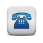 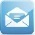 Coordonnées : Statuts signés à jourRécépissé de déclaration en PréfectureCertificat d’inscription au Répertoire SIREN/SIRET Dernier procès-verbal d’assemblée généraleComposition du CA et du BureauEtats financiers du dernier exercice comptable – bilan et compte de résultatDernier rapport du Commissaire aux comptesBudget prévisionnel pluriannuel (modèle joint)Si acteur associatif, projet associatifSi autre acteur, projet de votre organismeDernier rapport d’activité OrganigrammeComposition de l’équipe prévisionnelle